Название программы:  «_________________________»   смена №______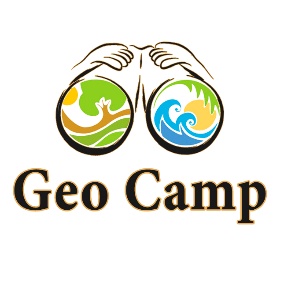 Даты проведения: с  «   » _____  по «   » ______    2021г.АНКЕТА УЧАСТНИКА ПРОГРАММЫ
Твое Имя, Фамилия  __________________________________________________________________Сколько Тебе полных лет_________Номер Твоего мобильного телефона____________________________________________________Твой e-mail__________________________________________________________________________Подумай и напиши, что Ты ждешь от программы:______________________________________________________________________________________________________________________________________________________________________________________________________________________________________________________________________________________________________________________________________________________________________________________________________Подумай и напиши, какой опыт Ты хочешь получить на программе:______________________________________________________________________________________________________________________________________________________________________________________________________________________________________________________________________________________________________________________________________________________________________________________________________________________________________________________________________________________________________________________________________________________________________________________________________________________________________________________________________________________________________________________________Что вызывает у Тебя опасения и почему:____________________________________________________________________________________________________________________________________________________________________________________________________________________________________________________________________________________________________________________________________________________________________________________________________________________________________________________________________________________В чем Тебя поддерживать:______________________________________________________________________________________________________________________________________________________________________________________________________________________________________________________________________________________________________________________________________________________________________________________________________Правила участия на программе подписал (а)____________________________________________                           

_____________ /Твоя подпись/   Дата заполнения: __________/__________20 ___ год
Твоя подпись ___________________Спасибо Тебе за заполнение анкеты! Она поможет нам быстрее понять Тебя и Твои потребности ПРАВИЛА ПРОГРАММЫ“ГЕОКЭМП ”Правило №1Если не уверен в правильности своего поступка – посоветуйся с инструктором (особенно, если есть угроза безопасности, твоей и твоих товарищей).Правило ВодяногоПлавай на лодках только по договоренности с инструктором.Не ныряй с лодок и байдарок!Прежде чем залезть в лодку или в байдарку – надень спасжилет!Правило “Минздрав предупреждает!”Программа  "Геокэмп" – территория, свободная от курения и других вредных привычек!Правило АйболитаО плохом самочувствии немедленно сообщи инструктору.Святое правило: “Соблюдай чистоту!”Не загрязняй место забора воды.Не рви и не руби живые растения без необходимости.Не сори.Правило №6Покидай территорию только по договоренности с дежурным  инструктором.Строго соблюдай контрольные сроки возвращения.ТАБУ!!!!!!!!!На программе полностью запрещено применение алкоголя и других препаратов, изменяющих сознание!!!! Я согласен с этими правилами и готов(а) их выполнять в течение всего времени моего участия в программе.Фамилия, имя:  ____________________________________________________Дата: _________________ Подпись участника: _________________ПРАВИЛА ПРОГРАММЫ“ГЕОКЭМП ”Правило №1Если не уверен в правильности своего поступка – посоветуйся с инструктором (особенно, если есть угроза безопасности, твоей и твоих товарищей).Правило ВодяногоПлавай на лодках только по договоренности с инструктором.Не ныряй с лодок и байдарок!Прежде чем залезть в лодку или в байдарку – надень спасжилет!Правило “Минздрав предупреждает!”Программа  "Геокэмп" – территория, свободная от курения и других вредных привычек!Правило АйболитаО плохом самочувствии немедленно сообщи инструктору.Святое правило: “Соблюдай чистоту!”Не загрязняй место забора воды.Не рви и не руби живые растения без необходимости.Не сори.Правило №6Покидай территорию только по договоренности с дежурным  инструктором.Строго соблюдай контрольные сроки возвращения.ТАБУ!!!!!!!!!На программе полностью запрещено применение алкоголя и других препаратов, изменяющих сознание!!!! Я согласен с этими правилами и готов(а) их выполнять в течение всего времени моего участия в программе.Фамилия, имя:  ____________________________________________________Дата: _________________ Подпись участника: _________________